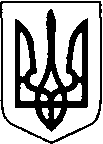 Виконавчий  комітет  Нововолинської  міської  радиВолинської області                                                Р І Ш Е Н Н Я                     П Р О Є К Т                        2023 року               м. Нововолинськ                         № Про звіт директора комунальної установи«Нововолинський інклюзивно-ресурсний центр»«Про організаційно-методичну роботу  комунальної установи  «Нововолинський інклюзивно-ресурсний центр» в умовах воєнного стану            Відповідно до Законів України «Про місцеве самоврядування в Україні», «Про освіту», постанови Кабінету Міністрів України №545  від 12.07.2017 року «Про затвердження Положення про інклюзивно-ресурсний центр» зі змінами, внесеними  Постановою Кабінету Міністрів № 765 від 21.07.2021 року, № 493 від 29.04.2022 року та з метою належного надання послуг дітям з особливими освітніми потребами на всій території Нововолинської територіальної громади, виконавчий комітет міської ради:ВИРІШИВ:        1. Звіт директора комунальної установи  «Нововолинський інклюзивно-ресурсний центр Оксани Макари «Про організаційно-методичну роботу  комунальної установи «Нововолинський інклюзивно-ресурсний центр» в умовах воєнного стану» взяти до відома (додається).        2. Комунальній установі «Нововолинський інклюзивно-ресурсний центр» (Оксана Макара):2.1. Постійно надавати психологічну підтримку та допомогу тимчасово переміщеним особам та дітям, які зазнали психологічної травми під час військових дій.2.2. Надавати додаткові корекційно-розвиткові послуги особам з особливими освітніми потребами, які тимчасово зараховані до закладів освіти на території Нововолинської територіальної громади.2.3. До 01.09.2023 року забезпечити ІРЦ реабілітаційним обладнанням та технічними засобами, необхідним для роботи з дітьми з особливими освітніми потребами.2.4. Здійснювати постійний моніторинг надання психолого-педагогічних та корекційно-розвиткових послуг  тимчасово переміщеним особам фахівцями (консультантами) ІРЦ.3. Контроль за виконанням даного рішення покласти на  начальника управління освіти Сергія Мороза.Міський голова                                                                               Борис КАРПУСОксана Макара 0679679412Додатокдо  рішення виконавчого комітету Нововолинської міської ради                                                                                         від                                  № Про організаційно-методичну роботу комунальної установи «Нововолинський інклюзивно-ресурсний центр» в умовах воєнного стану        Згідно із змінами до положення про інклюзивно-ресурсний центр, внесеними постановою Кабінету Міністрів України від 30.08.2022 року № 979, у період воєнного стану, надзвичайної ситуації або надзвичайного стану (особливого періоду) робота фахівців (консультантів) інклюзивно-ресурсного центру першочергово направлена на надання допомоги дітям та дорослим, постраждалим від воєнних дій, їх психологічної підтримки, здійснення їх психолого-педагогічного супроводу та надання корекційно-розвиткових послуг.У зв’язку із введенням на території України воєнного стану відповідно до Указу Президента України від 24 лютого 2022 року № 64/2022 було внесено зміни щодо організації освітнього процесу для осіб з особливими освітніми потребами, які переїхали на тимчасове проживання до інших регіонів України.Діти з особливими освітніми потребами є найбільш вразливою категорією серед здобувачів освіти, які в умовах воєнного стану потребують особливої підтримки та уваги. Важливо забезпечити продовження здобуття освіти такими дітьми із створенням всіх необхідних умов з наданням психолого-педагогічного супроводу та корекційно-розвиткових послуг.Починаючи з лютого 2022 року за підтримки дитячого фонду ЮНІСЕФ фахівці (консультанти) Нововолинського ІРЦ надавали психологічну підтримку дітям та сім’ям, які опинилися в кризових ситуаціях та постраждали від воєнних дій. В ІРЦ звернулися та отримали допомогу 45 сімей. Також проведено 29 комплексних оцінок дітей із внутрішньо-переміщених сімей. Цим дітям фахівці (консультанти) також  надавали корекційно-розвиткові послуги.  На базі Нововолинського ІРЦ запроваджено послугу «раннього втручання», якою у 2022 році охоплено 47 дітей віком від 0 до 4 років. Із батьками та дитиною працювали практичні психологи, вчитель-логопед та вчитель-реабілітолог Нововолинського ІРЦ. Робота з такими дітьми стала особливо важливою під час війни, коли не лише діти, а й батьки потребують допомоги спеціалістів. Також батькам та дітям надавалася допомога дитячого невролога та дитячого педіатра. Консультації надавали фахівці (консультанти) ІРЦ, які мають досвід роботи та пройшли навчання з проблеми раннього втручання. Фахівцями (консультантами) центру у  2022 році під час воєнного сану проведено 155 комплексних оцінок психолого-педагогічного розвитку дітей з особливими освітніми потребами, які  проживають на території Нововолинської громади. Кожна дитина пройшла комплексну оцінку психолого-педагогічного  розвитку у  спеціалістів центру і отримала висновок щодо наявності особливих освітніх потреб, надання  корекційно-розвиткових  послуг, наративного звіту за методиками та термінів можливої повторної оцінки. Станом на 1 січня 2023 року на обліку в Нововолинському ІРЦ перебуває 584 дитини віком від 0 до 18 років, які мають особливі освітні потреби.За  період з січня по грудень 2022 року 152 дітей отримували корекційно-розвиткові послуги у фахівців (консультантів) центру. Це переважно діти із складними  порушеннями розвитку (порушення опорно-рухового апарату, затримка психічного розвитку, порушення інтелектуального розвитку,  аутистичні прояви, порушення мовлення, зору та слуху), а також діти, які  не навчаються у  закладах дошкільної освіти або навчаються на педагогічному патронажі в закладах загальної середньої освіти. Заняття проводяться за програмами МОН відповідно до особливостей і віку дитини. Завдання підбираються  для кожного, враховуючи індивідуальні можливості. За цей період роботи фахівцями проведено 1536 індивідуальних занять з дітьми. Батькам дітей з особливими освітніми потребами  надано 976 консультацій.Спеціалісти центру постійно підвищують свій професійний рівень у роботі з дітьми з особливими освітніми потребами та діляться своїм досвідом. У лютому 2022 року для участі у виставці «Творчі сходинки педагогів Волині» розроблено методичний посібник авторського колективу Нововолинського ІРЦ «Психолого-педагогічний інструментарій для роботи з дітьми з особливими освітніми потребами», який було відзначено дипломом 2 ступеня. Директор та фахівець(консультант)  ІРЦ пройшли навчання за підтримки та фінансування ЮНІСЕФ за програмою «Асистивні технології для інклюзивної освіти. Програмне забезпечення «Бордмейкер», що дозволяє покращити надання дітям з особливими освітніми потребами  корекційно-розвиткових послуг.У 2022 році фахівці (консультанти) центру брали активну участь у роботі команд психолого-педагогічного супроводу, які працюють в закладах дошкільної та загальної середньої освіти Нововолинської МТГ та Поромівської ТГ. Загалом за участю фахівців ІРЦ  було проведено 97  засідань.Нововолинський ІРЦ підписав договори про співпрацю з Нововолинським центром соціальних служб для сім’ї, дітей та молоді, Службою у справах дітей виконавчого комітету Нововолинської міської ради, Нововолинською ЦМЛ, та Нововолинським Центром первинної медико-санітарної допомоги Нововолинської міської ради Волинської області. Зі службами налагоджено тісну співпрацю щодо інформування про сім’ї, які опинилися в складних життєвих обставинах, насилля в сім’ях. Щорічно  в Нововолинський ІРЦ спеціалістами служб та лікарні направляються діти для проходження комплексної оцінки психолого-педагогічного розвитку.        З метою покращення організації інклюзивного навчання в закладах освіти міста  під час воєнного стану працівниками центру   було проведено ряд заходів для дітей, батьків та педагогічних працівників. Директор Нововолинського ІРЦ систематично проводить методичні наради для заступників директорів закладів загальної середньої освіти, методистів закладів дошкільної освіти,  практичних психологів та вчителів-логопедів міста, асистентів вчителів (вихователів) інклюзивних класів (груп) щодо організації інклюзивного навчання, а також директорів закладів освіти.В лютому 2022 року пройшов майстер-клас з виготовлення новорічних ялинок для дітей з особливими освітніми потребами та їх батьків ГО «Світ для дітей».В грудні 2022 року проведено тренінг для батьків дітей з особливими освітніми потребами «Ліцензія на щастя».В грудні 2022 року проведено майстер-клас для дітей та батьків «Різдвяна казка».Фахівцями (консультантами) ІРЦ разом із Богданом Шило, який відвідує наш центр започатковано відеосторінку консультацій для спеціалістів, які працюють з дітьми із порушеннями опорно-рухового апарату та батьків. Фахівці (консультанти)  центру діляться досвідом щодо використання вправ, технік та методик у роботі з дітьми.У вересні 2022 року було проведено заходи: для практичних психологів та соціальних педагогів закладів дошкільної та загальної середньої освіти «Збереження та зміцнення психологічного здоров’я».  Для вчителів-логопедів та для асистентів вчителів (вихователів) інклюзивних класів (груп) проведено тренінг  «Принципи та основні завдання командного підходу у роботі з дітьми з особливими освітніми потребами».У травні та вересні 2022 року проводилися тренінги для учнів закладів загальної середньої освіти міста на тему «Всі ми рівні – всі ми різні» (ліцеї №1,3).В центрі постійно працює арт-майстерня, де фахівці застосовують новітні арттерапевтичні методи та прийоми такі як: піскотерапія, краплетерапія, музикотерапія, гудзикотерапія. З дітьми з особливими освітніми потребами тут  проводяться як індивідуальні так і групові заняття.        В 2022 році предметно-розвивальне середовище центру поповнили розвитковими іграми та корекційними засобами навчання за рахунок міського бюджету на суму 30000 грн., а також придбали реабілітаційне обладнання на суму 20000 грн. за благодійні кошти. Директор                                                                                         Оксана МАКАРА